Сводка за неделюВ период с 05 декабря по 11 декабря 2019 года в дежурной части ОМВД зарегистрировано 85 заявлений и сообщений граждан,  возбуждено 9  уголовных дел по преступлениям: 1 против личности, 5 против  общественной безопасности и общественного порядка. 05 декабря  возбуждено два уголовных дела. Одно по ст. 264.1 УК РФ, рапорт о том, что 30.11.2019 года в 18:45 на 1626 км. автодороги "Москва-Челябинск" был остановлен автомобиль ВАЗ-2109 под управлением гражданина В., который находился в состоянии алкогольного опьянения, правонарушение совершил повторно, усматриваются признаки ст. 264 прим. 1 УК РФ.Второе по части 1 ст.158  УК РФ, заявление, о том, что в период времени с 20.11.2019 года до 08:00 часов 05.12.2019 года неизвестное лицо совершило хищение бензопилы "Штиль", стоимостью 13000 рублей, со двора дома, по           ул. Школьная, с. Тюбеляса, г. Усть- Катава.06 декабря  возбуждено уголовное дело, по части 1 по ст.161 УК РФ, сообщение о том, что 02.12.2019г. около 18:10 часов неизвестный молодой мужчина открыто похитил из магазина "Пятерочка" по адресу г. Усть- Катав, МКР-2  одну бутылку водки "Хортица" емкостью 1 литр.09  декабря  возбуждено два уголовных дела. Одно по части 3 ст. 158 УК РФ,в период времени с 05.12.2019г. до 16:45 часов 09.12.2019г. неизвестные лица проникли в дом по ул. Песочная г. Усть- Катава и совершили хищение личного имущества заявительницы.      Второе по части 2 ст.158  УК РФ, сообщение гражданина Н. о том, что 09.12.2019 года в 01:20 часов неизвестные лица пытались похитить кабель с территории агрокомплекса "Горный" п. Малый Бердяш, г. Усть-Катава.    10  декабря  возбуждено три уголовных дела. Одно по ст. 264.1 УК РФ, сообщение, о том, что 08.12.2019г. в 16:20 часов по  ул. Комсомольская г. Усть-Катав гражданин И. управлял а/м "Форд фокус" в состоянии алкогольного опьянения. В данном факте усматриваются признаки преступления по ст. 264.1 УК РФ.         Второе по части 1 ст.161  УК РФ, сообщение, о том, что 10.12.2019 года в 09:49 часов, по адресу г.Усть-Катав, МКР-2, в магазине 7-е Небо, неустановленные лица, двое мужчин пытались открыто совершить хищение одежды с манекенов, принадлежащих заявителю. Третье по части 2 ст.158  УК РФ, сообщение, о том что 10.122019 года в 15:30 часов заявитель обнаружил, что из его гаража, расположенного по адресу: г. Усть-Катав ул. Крупской, неустановленное лицо совершило хищение сварочного аппарата принадлежащего заявителю.    11 декабря возбуждено уголовное дело, по части 1 по ст.119 УК РФ, гражданин К., высказывал в адрес гражданки И. угрозы убийством, которые конкретизировал нанесением ударов и демонстрацией ножа.За указанный период времени сотрудниками ОМВД России по                   Усть-Катавскому городскому округу составлено 93 протокола об административных правонарушениях, из них 61 за нарушение правил дорожного движения, 1 протокол составлен за распитие спиртных напитков в общественных местах, также 1 за появление в состоянии опьянения в общественных местах.Кроме того, сотрудники полиции напоминают гражданам, что обо всех правонарушениях, можно сообщить по телефону дежурной части 8(35167)2-56-02 или сообщить ГУ МВД России по Челябинской области  по телефону доверия  8(351)268-85-94.       Начальник ОМВД России поУсть-Катавскому городскому округуподполковник полиции                              		  			          Н.Ю. Зайцев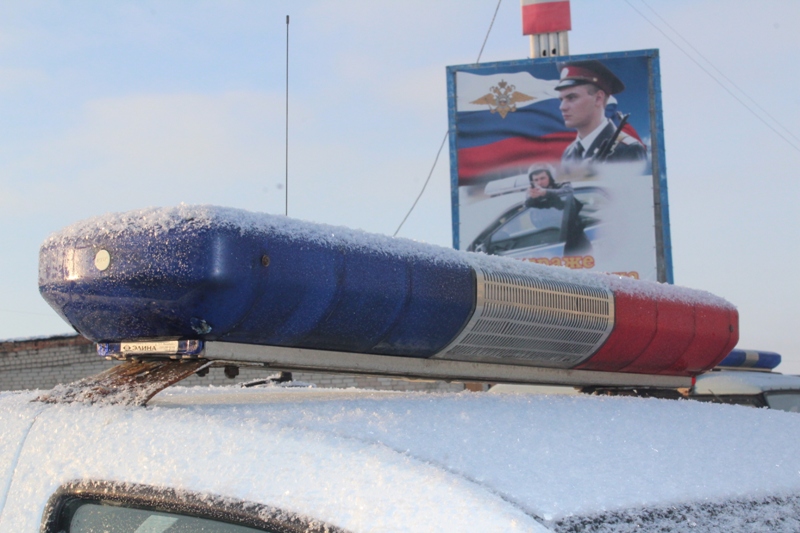 